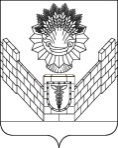 СОВЕТТБИЛИССКОГО СЕЛЬСКОГО ПОСЕЛЕНИЯТБИЛИССКОГО РАЙОНАРЕШЕНИЕот 27 марта 2020 года                                                                       № 44ст-ца ТбилисскаяОб утверждении порядка принятия решенияо применении  мер ответственности к депутату, члену выборного органа местного самоуправления,  главе Тбилисского сельского поселения Тбилисского района, представившим недостоверные  или неполные сведения о своих доходах, расходах, об имуществе и обязательствах имущественного характера, а также сведения о доходах, расходах, об имуществе и обязательствах имущественного характера своих супруги (супруга) и несовершеннолетних детей, если искажение этих сведений является несущественнымВ соответствии с частью 7.3-1 статьи 40 Федерального закона  от 6 октября 2003 года № 131-ФЗ «Об общих принципах организации местного самоуправления в Российской Федерации»,  Законом Краснодарского края 
от 7 июня 2004 года № 717-КЗ «О местном самоуправлении в Краснодарском крае», Законом Краснодарского края от 25 июля 2017 года № 3655-КЗ «О порядке представления гражданами, претендующими на замещение муниципальных должностей, и лицами, замещающими муниципальные должности, сведений о своих доходах, расходах, об имуществе и обязательствах имущественного характера, а также о доходах, расходах, об имуществе и обязательствах имущественного характера своих супруг (супругов) и несовершеннолетних детей»,  Законом Краснодарского края от 11 ноября 2019 года № 4147-КЗ «О внесении изменений в Закон Краснодарского края «О местном самоуправлении в Краснодарском крае»  и в Закон Краснодарского края «О порядке представления гражданами, претендующими на замещение муниципальных должностей, и лицами, замещающими муниципальные должности, сведений о своих доходах, расходах, об имуществе и обязательствах имущественного характера, а также о доходах, расходах, об имуществе и обязательствах имущественного характера своих супруг (супругов) и несовершеннолетних   детей»,  руководствуясь статьей 26, 64 устава Тбилисского сельского поселения Тбилисского района, Совет Тбилисского сельского поселения Тбилисского района  р е ш и л: 1. Утвердить порядок принятия решения о применении мер ответственности  к депутату, члену выборного органа местного самоуправления,  главе Тбилисского сельского поселения Тбилисского района, представившим недостоверные или неполные сведения о своих доходах, расходах, об имуществе и обязательствах имущественного характера, а также сведения о доходах, расходах, об имуществе и обязательствах имущественного характера своих супруги (супруга) и несовершеннолетних детей, если искажение этих сведений является несущественным (прилагается). 2. Отделу делопроизводства и организационно-кадровой работы администрации Тбилисского сельского поселения Тбилисского района (Воронкин) разместить настоящее решение на официальном сайте администрации Тбилисского сельского поселения Тбилисского района в информационно-телекоммуникационной сети «Интернет» и обеспечить опубликование настоящего решения в сетевом издании «Информационный портал Тбилисского района». 3. Контроль за выполнением настоящего решения возложить на постоянную комиссию Совета Тбилисского сельского поселения Тбилисского района по вопросам местного самоуправления, торговле и бытовому обслуживанию населения, мобилизационной подготовки, гражданской обороны и чрезвычайных ситуаций, пожарной безопасности (Соболева). 4. Настоящее решение вступает в силу  со дня его официального опубликования. Глава Тбилисского сельскогопоселения Тбилисского района                                                 А.Н. Стойкин Председатель Совета  Тбилисского сельского поселенияТбилисского района                                                               Е.Б. Самойленко                                                                                  ПРИЛОЖЕНИЕУТВЕРЖДЕНрешением СоветаТбилисского сельского               поселенияТбилисского района                                                                              от 27 марта 2020 года № 44ПОРЯДОК принятия решения о применении мер ответственности к депутату, члену выборного органа местного самоуправления,  главе Тбилисского сельского поселения Тбилисского района, представившим недостоверные или неполные сведения о своих доходах, расходах, об имуществе и обязательствах имущественного характера, а также сведения о доходах, расходах, об имуществе и обязательствах имущественного характера своих супруги (супруга) и несовершеннолетних детей, если искажение  этих сведений является несущественным 1. Настоящий Порядок определяет правила принятия решения  о применении мер ответственности к депутату, члену выборного органа местного самоуправления Тбилисского сельского поселения Тбилисского района,  главе Тбилисского сельского поселения Тбилисского района, представившим недостоверные или неполные сведения о своих доходах, расходах, об имуществе и обязательствах имущественного характера, а также сведения о доходах, расходах, об имуществе и обязательствах имущественного характера своих супруги (супруга) и несовершеннолетних детей, если искажение этих сведений является несущественным.  2. К  депутату, члену выборного органа местного  самоуправления Тбилисского сельского поселения Тбилисского района, представившим  недостоверные или неполные сведения о своих доходах, расходах, об имуществе и обязательствах имущественного характера, а также сведения о доходах, расходах, об имуществе и обязательствах имущественного характера своих супруги (супруга) и несовершеннолетних детей, если искажение этих сведений является несущественным, могут быть применены следующие меры ответственности: 1) предупреждение; 2) освобождение депутата, члена выборного органа местного самоуправления Тбилисского сельского поселения Тбилисского района от должности в представительном органе Тбилисского сельского поселения Тбилисского района, выборном органе местного самоуправления с лишением права занимать должности в представительном органе Тбилисского сельского поселения Тбилисского района, выборном органе местного самоуправления до прекращения срока его полномочий; 3) освобождение от осуществления полномочий на постоянной основе с лишением права осуществлять полномочия на постоянной основе до прекращения срока его полномочий; 4) запрет занимать должности в представительном органе Тбилисского сельского поселения Тбилисского района, выборном органе местного самоуправления до прекращения срока его полномочий; 5) запрет исполнять полномочия на постоянной основе до прекращения срока его полномочий. 3. К главе Тбилисского сельского поселения Тбилисского района, представившему недостоверные или неполные сведения о своих доходах, расходах, об имуществе и обязательствах имущественного характера, а также сведения о доходах, расходах, об имуществе и обязательствах имущественного характера своих супруги (супруга) и несовершеннолетних детей, если искажение этих сведений является несущественным, может быть применена мера ответственности в виде предупреждения. 4. При выявлении в результате проверки, проведенной в соответствии с частью 7.2 статьи 40 Федерального закона от 6 октября 2003 года № 131-ФЗ «Об общих принципах организации местного самоуправления в Российской Федерации, фактов несоблюдения ограничений, запретов, неисполнения обязанностей, которые установлены  Федеральным законом от  25 декабря 2008 года № 273-ФЗ «О противодействии коррупции»,  Федеральным законом  от 3 декабря 2012 года №  230-ФЗ «О контроле за соответствием расходов лиц, замещающих государственные должности, и иных лиц их доходам», Федеральным законом от 7 мая 2013 года № 79-ФЗ «О запрете отдельным категориям лиц открывать и иметь счета (вклады), хранить наличные денежные средства и ценности в иностранных банках, расположенных за пределами территории Российской Федерации, владеть и (или) пользоваться иностранными финансовыми инструментами»,  глава  администрации (губернатор) Краснодарского края обращается с заявлением о досрочном прекращении полномочий депутата, члена выборного органа местного самоуправления Тбилисского сельского поселения Тбилисского района, главы Тбилисского сельского поселения Тбилисского района или применении в отношении указанных лиц иной меры ответственности в орган местного самоуправления, уполномоченный принимать соответствующее решение. 5. Решение о применении мер ответственности, предусмотренных в пункте 2, 3 настоящего Порядка принимается представительным органом Тбилисского сельского поселения Тбилисского района - Советом Тбилисского сельского поселения Тбилисского района (далее – Совет). 6. Вопрос о применении к лицам, указанным в пунктах 2, 3 настоящего положения мер ответственности, до рассмотрения его Советом по существу, должен быть рассмотрен на комиссии, созданной Советом в целях рассмотрения заявления главы администрации (губернатора) Краснодарского края (далее – Комиссия),  с обязательным приглашением на заседание Комиссии лица, в отношении которого рассматривается вопрос о применении мер ответственности.  7. По результатам рассмотрения заявления главы администрации (губернатора) Краснодарского края Комиссия составляет заключение о применении к лицу, мер ответственности, указанных в пунктах 2, 3 настоящего Порядка.  8. Решение, о применении к лицам, указанным в пунктах 2, 3 настоящего положения мер ответственности, принимается в течение не более 30 дней со дня поступления в Совет Тбилисского сельского поселения Тбилисского района заявления главы администрации (губернатора) Краснодарского края о применении к депутату, члену выборного органа местного самоуправления Тбилисского сельского поселения Тбилисского района, главе Тбилисского сельского поселения Тбилисского района  мер ответственности (или протокола комиссии по урегулированию конфликта интересов, при поступлении информации из прокуратуры), не считая периода временной нетрудоспособности лица, замещающего муниципальную должность, а также пребывания его в отпуске. Досрочное прекращение полномочий,  освобождение от должности лица, замещающего муниципальную должность, должно быть осуществлено не позднее 6 месяцев со дня поступления информации  о совершении коррупционного правонарушения. 9. При поступлении в Совет заявления главы администрации (губернатора) Краснодарского края, предусмотренного пунктом 4 настоящего Порядка (далее – заявление), председатель Совета в 10-дневный срок: письменно уведомляет о содержании поступившего заявления лицо, в отношении которого поступило заявление, а также о дате, времени и месте его рассмотрения; предлагает лицу, в отношении которого поступило заявление дать письменные пояснения по существу выявленных нарушений.10. Неявка лица, в отношении которого поступило заявление своевременно извещенного о месте и времени заседания Совета, не препятствует рассмотрению заявления. 11. В  ходе рассмотрения вопроса на сессии по поступившему заявлению председатель Совета: оглашает поступившее заявление; объявляет о наличии кворума для решения вопроса о применении меры ответственности; оглашает письменные пояснения лица, в отношении которого поступило заявление и предлагает ему выступить по рассматриваемому вопросу; оглашает заключение комиссии, созданной Советом в целях рассмотрения заявления главы администрации (губернатора) Краснодарского края; предоставляет слово для доклада председателю комиссии, созданной Советом в целях рассмотрения заявления главы администрации (губернатора) Краснодарского края; предлагает депутатам и иным лицам, присутствующим на заседании   Совета, высказать мнения относительно рассматриваемого вопроса; объявляет о начале голосования. 12. Депутат, в отношении которого поступило заявление, не принимает участие в голосовании. 13. При применении к депутату, члену выборного органа местного самоуправления Тбилисского сельского поселения Тбилисского района, главе Тбилисского сельского поселения Тбилисского района мер ответственности, указанных в пунктах 2, 3 настоящего Порядка, учитываются отягчающие и смягчающие обстоятельства совершения соответствующего нарушения требований законодательства о противодействии коррупции. 14. В качестве отягчающих обстоятельств могут рассматриваться: представление недостоверных и противоречивых объяснений; одновременное нарушение двух и более требований  законодательства о противодействии коррупции; нарушение требований законодательства о противодействии коррупции в рамках предыдущих декларационных кампаний. 15. В качестве смягчающих обстоятельств могут рассматриваться: совершение нарушения требований законодательства о противодействии коррупции впервые; безукоризненное соблюдение в отчетном периоде других запретов, исполнение обязанностей, установленных в целях противодействия коррупции; эффективное выполнение особо важных и сложных заданий, наличие поощрений в отчетном периоде (государственные и ведомственные награды, почетные грамоты, благодарности и т.п.); добровольное сообщение о совершенном   нарушении    требований  законодательства о противодействии коррупции до начала проверки.  16. Решение о применении к депутату, члену выборного органа местного  самоуправления муниципального образования Тбилисский район, главе муниципального образования Тбилисский район мер ответственности, принимается с учетом заключения Комиссии, созданной Советом в целях рассмотрения заявления главы администрации (губернатора) Краснодарского края (либо заключения комиссии по урегулированию конфликта интересов, при поступлении информации из прокуратуры), большинством голосов от установленной численности депутатов Совета и оформляется решением Совета. 17. В решении о применении к депутату, члену выборного органа местного самоуправления муниципального образования Тбилисский район, главе муниципального образования Тбилисский район  мер ответственностиуказываются основание его  применения  и  соответствующая часть   статей 28, 29 Закона Краснодарского края  от 11 ноября 2019 года № 4147-КЗ «О внесении изменений в Закон Краснодарского края «О местном самоуправлении в Краснодарском крае»  и в Закон Краснодарского края «О порядке представления гражданами, претендующими на замещение муниципальных должностей, и лицами, замещающими муниципальные должности, сведений о своих доходах, расходах, об имуществе и обязательствах имущественного характера, а также о доходах, расходах, об имуществе и обязательствах имущественного характера своих супруг (супругов) и несовершеннолетних детей». 18. Депутат, член выборного органа местного самоуправления Тбилисского сельского поселения Тбилисского района, глава Тбилисского сельского поселения Тбилисского района, должны быть ознакомлены под подпись с решением о применении к нему мер ответственности в течение 3 (трех) рабочих дней со дня принятия такого решения. По требованию лица, к которому применена мера ответственности, ему выдается  надлежащим образом заверенная копия решения о применении к нему мер ответственности. 19. В случае если решение о применении мер ответственности невозможно довести до сведения депутата, члена выборного органа местного самоуправления Тбилисского сельского поселения Тбилисского района, главы Тбилисского сельского поселения Тбилисского района, к которому применена мера ответственности или указанное лицо отказывается ознакомиться с решением под подпись, составляется акт об отказе в ознакомлении с решением о применении к нему мер ответственности или о невозможности его уведомления о таком  решении,  после  чего   указанноерешение направляется лицу, в отношении которого принято решение по почте заказным письмом с уведомлением о вручении по адресу регистрации, указанному в паспорте, удостоверяющем личность.  20. Депутат, член выборного органа местного самоуправления Тбилисского сельского поселения Тбилисского района, глава Тбилисского сельского поселения Тбилисского района, к которому применена мера ответственности, вправе обжаловать решение о применении к нему мер ответственности в судебном порядке. Глава Тбилисского сельскогопоселения Тбилисского района                                                     А.Н. Стойкин   